Załącznik nr 1B do SWZOpracowanie oprogramowania pozwalającego na w pełni automatyczne wyznaczenie co najmniej 19 parametrów antropometrycznych na podstawie plików zawierających skany 3D głowy, ręki, stopyOprogramowanie powinno wyznaczać parametry antropometryczne na podstawie wczytanych w sposób automatyczny danych dla co najmniej 100 osób.Plikami źródłowymi są pliki *.obj zawierające siatkę wielokątów.Plikiem wyników powinien być jeden plik tekstowy (np. ASCII) z możliwością importu do programu zewnętrznego np. Excel. W pliku wyników powinny znajdować się następujące dane (w każdym z wierszy): nazwa pliku źródłowego, nazwa skanowanej części ciała, wymiary antropometryczne obliczone ze skanów (w kolejnych kolumnach).Przykładowe pliki *.obj dostępne są pod adresem: https://drive.google.com/drive/folders/1yUZvgHQ_ssIXAPMz-xkqMa2rwPcZ4n4a?usp=sharing Na każdym ze skanów oprócz skanowanej części ciała (wyszczególnionej w tabeli 1 w kolumnie oznaczone jako „Nr”) skanowana jest także płaszczyzna odniesienia: dla głowy – płaszczyzna ściany (równoległa do płaszczyzny czołowej z tyłu głowy), dla ręki – płaszczyzna stołu (równoległa do płaszczyzny poprzecznej), dla stopy – płaszczyzna podłogi (równoległa do płaszczyzny poprzecznej). Poniżej wskazane wymiary antropometryczne powinny zostać wyznaczone na podstawie skanów 3D części ciała.Tabela 1. Minimalna wymagana liczba parametrów antropometrycznych (n) do wyznaczenia dla danej części ciała.1. Skan głowy, wymiary: wysokości, szerokości, długości, łuki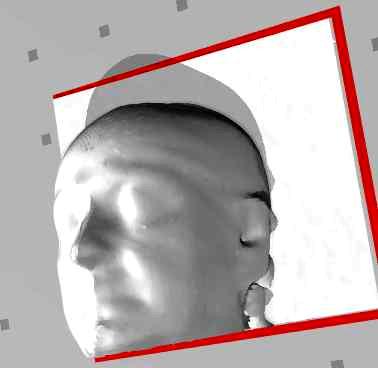 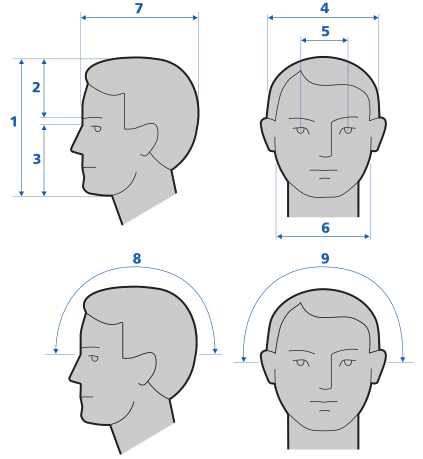 * – proszę wskazać (wstawić znak „X”), które parametry będą wyznaczone2. Skan ręki, wymiary: długości, szerokości, grubości, obwody, promienie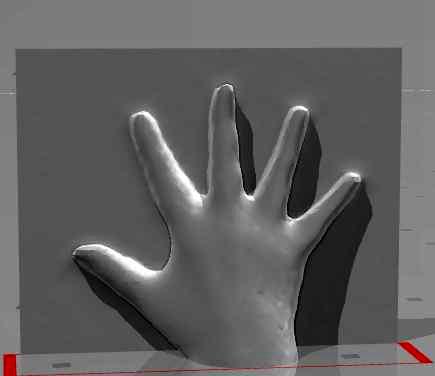 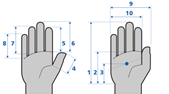 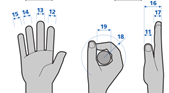 * – proszę wskazać (wstawić znak „X”), które parametry będą wyznaczone3. Skan stopy, wymiary: wysokości, długości, szerokości, obwody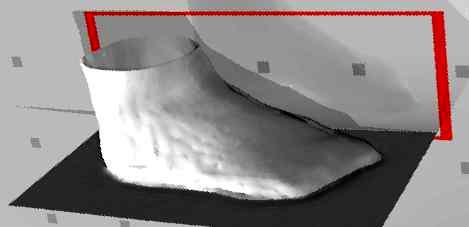 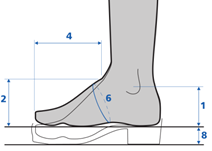 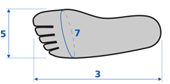 * – proszę wskazać (wstawić znak „X”), które parametry będą wyznaczoneSzczegółowy opis przedmiotu zamówienia NrnWybrane części ciała osoby badanej do wyznaczenia parametrów antropometrycznych16Głowa210Ręka33StopaOzn.w*ParametrOpis1|_|wysokość głowyodległość od punktu na dolnej krawędzi żuchwy do wierzchołka głowy w płaszczyźnie frankfurckiej2|_|wysokość sklepienia czaszkiodległość od punktu na dolnej części kości czołowej do wierzchołka głowy w płaszczyźnie frankfurckiej3|_|wysokość twarzyodległość między punktem na granicy między nasadą nosa i czołem a dolną krawędzią żuchwy4|_|szerokość głowyodległość między stycznymi do największych wypukłości prawej i lewej kości ciemieniowej5|_|szerokość rozstawu źrenicodległość między środkami źrenic oczu patrzących wprost6|_|szerokość twarzy między żuchwamiodległość między stycznymi do punktów położonych na prawym i lewym łuku jarzmowym7|_|długość głowyodległość między powierzchnią gładyszki (między łukami brwiowymi) a styczną do wypukłości na potylicy8|_|łuk głowy strzałkowyłuk w płaszczyźnie strzałkowej od punktu glabella do punktu inion9|_|łuk głowy czołowyłuk w płaszczyźnie czołowej między punktami tragionOzn.w*ParametrOpis1|_|długość rękiodległość między wyrostkiem rylcowatym kości promieniowej a wierzchołkiem środkowego palca2|_|długość dłoniodległość od wyrostka rylcowego kości łokciowej do rowka dłoniowo-palcowego3|_|długość ręki do osi chwytu rękiodległość od wyrostka rylcowego do osi uchwytu trzymanego w ręce przy zwiniętych palcach4|_|długość kciukaodległość od końca kciuka do wcięcia między kciukiem a palcem II5|_|długość palca wskazującegoodległość punktu znajdującego się w bruździe dłoniowo-palcowej bliższej do końca palca II6|_|długość palca środkowegoodległość punktu znajdującego się w bruździe dłoniowo-palcowej bliższej do końca palca III7|_|długość palca serdecznegoodległość punktu znajdującego się w bruździe dłoniowo-palcowej bliższej do końca palca IV8|_|długość palca małegoodległość punktu znajdującego się w bruździe dłoniowo-palcowej bliższej do końca palca V9|_|szerokość ręki z kciukiemszerokość ręki z przywiedzionym kciukiem10|_|szerokość rękiodległość między bocznymi powierzchniami główek II i V kości śródręcza11|_|szerokość kciukamaksymalna szerokość kciuka mierzona na wysokości stawu miedzypaliczkowego12|_|szerokość palca wskazującegomaksymalna szerokość palca wskazującego mierzona na wysokości stawu międzypaliczkowego bliższego13|_|szerokość palca środkowegomaksymalna szerokość palca środkowego mierzona na wysokości stawu międzypaliczkowego bliższego14|_|szerokość palca serdecznegomaksymalna szerokość palca serdecznego mierzona na wysokości stawu międzypaliczkowego bliższego15|_|szerokość palca małegomaksymalna szerokość palca małego mierzona na wysokości stawu międzypaliczkowego bliższego16|_|grubość ręki z kciukiemmaksymalna grubość dłoni17|_|grubość palcówmaksymalna grubość palców ręki na wysokości stawu śródręcznopalcowego (phalagion III)Ozn.w*ParametrOpis1|_|wysokość przyśrodkowa stopyodległość od podstawy do kostki przyśrodkowej2|_|wysokość grzbietowa stopyodległość od podstawy do górnej powierzchni podbicia(szyjki kości skokowej)3|_|długość stopyodległość między stycznymi do punktu wystającego na guzie piętowym a wierzchołkiem palucha4|_|długość stępuodległość między maksymalną wysokością podłużnego sklepienia stopy a punktem akropodion5|_|szerokość stopy z przoduodległość między bocznymi powierzchniami główek I i V kości śródstopia6|_|obwód przez podbicieobwód mierzony w miejscu największego wcięcia stopy(wysklepienia)7|_|obwód przez palce stopyobwód mierzony na główkach dalszych kości śródstopia 8|_|wysokość obcasaśrednie naddatki wymiarowe